Publicado en Madrid  el 03/12/2019 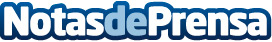 Un crecimiento del 70% gracias al 'boca a boca' y 10 aperturas en el último año, así es Scotta 1985Tras la inauguración de dos nuevos corners en el Corte Inglés de Sanchinarro y Princesa y una previsión de facturación de 3.500.000 euros para este 2019, la firma capitaneada por Carlos Serra se consolida como una de las etiquetas con más proyección en la moda masculina españolaDatos de contacto:Bruno Fabra605 244 170Nota de prensa publicada en: https://www.notasdeprensa.es/un-crecimiento-del-70-gracias-al-boca-a-boca-y Categorias: Nacional Franquicias Moda Sociedad Madrid Emprendedores Recursos humanos http://www.notasdeprensa.es